ΕΛΛΗΝΙΚΗ ΔΗΜΟΚΡΑΤΙΑ                                                                     ΝΟΜΟΣ ΛΑΚΩΝΙΑΣ                  			Σπάρτη  18/12/2017ΝΟΜΙΚΟ ΠΡΟΣΩΠΟ					Αριθμ. Πρωτ.: 1432«ΚΟΙΝΩΝΙΚΗΣ ΠΡΟΣΤΑΣΙΑΣΑΛΛΗΛΕΓΓΥΗΣ» ΚΑΙ ΠΑΙΔΕΙΑΣΔΗΜΟΥ  ΣΠΑΡΤΗΣ»Ταχ.Δ/νση : Δωριέων 13-15Τ.Κ. 		        : 23100 ΣπάρτηΤηλέφωνο : 27310-29082FAX 		        : 27310-27435ΑΝΑΚΟΙΝΩΣΗ 
ΓΙΑ ΤΗ ΣΥΝΑΨΗ ΣΥΜΒΑΣΗΣ ΕΡΓΑΣΙΑΣ ΟΡΙΣΜΕΝΟΥ ΧΡΟΝΟΥ ΜΕΡΙΚΗΣ ΑΠΑΣΧΟΛΗΣΗΣ ΣΤΟ ΠΛΑΙΣΙΟ ΤΟΥ ΕΥΡΩΠΑΙΚΟΥ ΠΡΟΓΡΑΜΜΑΤΟΣ «ΕΝΑΡΜΟΝΙΣΗ ΟΙΚΟΓΕΝΕΙΑΚΗΣ ΚΑΙ ΕΠΑΓΕΛΜΑΤΙΚΗΣ ΖΩΗΣ»,  ΓΙΑ ΤΗ ΛΕΙΤΟΥΡΓΙΑ ΔΟΜΩΝ «ΚΕΝΤΡΑ ΔΗΜΙΟΥΡΓΙΚΗΣ ΑΠΑΣΧΟΛΗΣΗΣ ΠΑΙΔΙΩΝ (ΚΔΑΠ)»ΤΟ Ν.Π.Δ.Δ. «ΝΟΜΙΚΟ ΠΡΟΣΩΠΟ ΚΟΙΝΩΝΙΚΗΣ ΠΡΟΣΤΑΣΙΑΣ,  ΑΛΛΗΛΕΓΓΥΗΣ  ΚΑΙ  ΠΑΙΔΕΙΑΣ  ΔΗΜΟΥ  ΣΠΑΡΤΗΣ»Έχοντας υπόψη:Τις διατάξεις της παρ.2 του άρθρου 14 του Ν. 2190/1994 «Σύσταση ανεξάρτητης αρχής για την επιλογή προσωπικού και ρύθμιση θεμάτων διοίκησης» (ΦΕΚ 28 Α), όπως έχουν τροποποιηθεί με το άρθρο 1 του Ν. 3812/2009 και ισχύει σήμερα, σύμφωνα με τις οποίες δεν υπάγονται στις διατάξεις των κεφαλαίων Α’, Β’ και Γ’ του Ν.2190/1994 : « ….β. Το εκπαιδευτικό ή διδακτικό προσωπικό των Α.Ε.Ι, των Τ.Ε.Ι. και των με οποιαδήποτε ονομασία σχολών ή σχολείων ή υπηρεσιών του Δημοσίου, των Ν.Π.Δ.Δ., των Οργανισμών Τοπικής Αυτοδιοίκησης πρώτου και δεύτερου βαθμού και των νομικών πρόσωπων που αναφέρονται στην προηγούμενη παράγραφο»… «η. Οι λογοτέχνες, καλλιτέχνες και δημοσιογράφοι για απασχολήσεις που προσιδιάζουν στην ιδιότητα τους.»Τις διατάξεις της παρ. 3 του άρθρου 21 του Ν.2190/1994, όπως έχουν τροποποιηθεί και ισχύουνΤις διατάξεις του Ν. 3852/2010 «Νέα Αρχιτεκτονική της Αυτοδιοίκησης και της Αποκεντρωμένης Διοίκησης- Πρόγραμμα Καλλικράτης» (ΦΕΚ 87 Α), όπως έχουν τροποποιηθεί και ισχύουν.Τις διατάξεις του άρθρου ένατου του Ν. 4057/2012 «Πειθαρχικό Δίκαιο Δημοσίων Πολιτικών Διοικητικών Υπαλλήλων και Υπαλλήλων Νομικών Προσώπων Δημοσίου Δικαίου» (ΦΕΚ 54 Α).Τις διατάξεις του άρθρου 20 «Αποκλειστική προθεσμία για τη σύναψη συμβάσεων εκτάκτου προσωπικού» του Ν. 4305/2014 (ΦΕΚ 237/τ.Α΄/31-10-2014).Την υπ’ αριθμ. ΔΙΠΑΑΔ/Φ.2.9/48/ΟΙΚ.26059/10-10-2016 που αφορά προσλήψεις προσωπικού Ι.Δ.Ο.Χ. στο πλαίσιο συγχρηματοδοτούμενων προγραμμάτων.Την υπ’ αριθμ. ΚΥΑ17/ΟΙΚ.321/ΕΥΣΕΚΤ/55417 (ΦΕΚ Β’ 1719/18-5-2017) «Σύστημα Διαχείρισης, Αξιολόγησης, Παρακολούθησης και Ελέγχου- Διαδικασία Εφαρμογής της δράσης «Εναρμόνιση οικογενειακής και επαγγελματικής ζωής» έτους 2016-2017, συγχρηματοδοτούμενης από το Ευρωπαϊκό Κοινωνικό Ταμείο στο πλαίσιο του Εταιρικού Συμφώνου για το Πλαίσιο Ανάπτυξης (ΕΣΠΑ) για την Προγραμματική Περίοδο 2014-2020.Την υπ’ αριθμ. 5122/23-5-2017 πρόσκληση της Ελληνικής Εταιρίας Τοπικής Ανάπτυξης και Αυτοδιοίκησης (Ε.Ε.Τ.Α.Α.) Α. Ε. στο πλαίσιο του Εθνικού Στρατηγικού Πλαισίου Αναφοράς(ΕΣΠΑ) για την προγραμματική περίοδο 2014-2020.Την υπ’ αριθμ. 80/18-10-2017 (ΑΔΑ:7ΞΣΡΟΞΒΗ-ΣΒΦ) Α. Δ. Σ. του Νομικού Προσώπου Κοινωνικής Προστασίας, Αλληλεγγύης και Παιδείας Δήμου Σπάρτης, με θέμα:  «Περί αναμόρφωσης προϋπολογισμού του Νομικού Προσώπου Κοινωνικής Προστασίας, Αλληλεγγύης και Παιδείας Δήμου Σπάρτης για την πρόσληψη προσωπικού» και την υπ’ αριθμ. 271643/7-11-2017 (ΑΔΑ:6Δ66ΟΡ1Φ-8Υ6) εγκριτική αυτής.Την υπ’ αριθμ. 85/30-11-2017 (ΑΔΑ:ΨΒ84ΟΞΒΗ-Θ7Ψ) απόφαση του Διοικητικού Συμβουλίου του Νομικού Προσώπου Κοινωνικής Προστασίας, Αλληλεγγύης και Παιδείας Δήμου Σπάρτης, με θέμα: «Έγκριση πρόσληψης προσωπικού στα Κέντρα Δημιουργικής Απασχόλησης Παιδιών (ΚΔΑΠ)».Τη συγχώνευση (ΦΕΚ 1646/τ.Β΄/25-7-2011) των επιμέρους Νομικών Προσώπων Δημοσίου Δικαίου του Δήμου Σπάρτης σε ένα ενιαίο Νομικό Πρόσωπο Δημοσίου Δικαίου με την επωνυμία «Νομικό Πρόσωπο Κοινωνικής Προστασίας, Αλληλεγγύης και Παιδείας Δήμου Σπάρτης».Τον Οργανισμό Εσωτερικής Υπηρεσίας (ΦΕΚ 384/τ.Β΄/19-2-2013) του Ν.Π.Δ.Δ. με την επωνυμία «Νομικό Πρόσωπο Κοινωνικής Προστασίας, Αλληλεγγύης και Παιδείας Δήμου Σπάρτης».Την υπ’ αριθμ. 1286/14-11-2017 βεβαίωση του Νομικού Προσώπου Κοινωνικής Προστασίας, Αλληλεγγύης και Παιδείας Δήμου Σπάρτης, περί ύπαρξης πιστώσεων για την κάλυψη της δαπάνης μισθοδοσίας του υπό πρόσληψη προσωπικού της παρούσας ανακοίνωσης.ΑνακοινώνειΤην πρόσληψη, με σύμβαση εργασίας ιδιωτικού δικαίου ορισμένου χρόνου, μερικής απασχόλησης συνολικά πέντε (5) ατόμων για την υλοποίηση του ευρωπαϊκού προγράμματος «Εναρμόνιση Οικογενειακής και Επαγγελματικής Ζωής» του Ν.Π.Δ.Δ. «ΝΟΜΙΚΟ ΠΡΟΣΩΠΟ ΚΟΙΝΩΝΙΚΗΣ ΠΡΟΣΤΑΣΙΑΣ, ΑΛΛΗΛΕΓΓΥΗΣ ΚΑΙ ΠΑΙΔΕΙΑΣ ΔΗΜΟΥ ΣΠΑΡΤΗΣ», που εδρεύει στη Σπάρτη, Ν. Λακωνίας για τη λειτουργία δομών «Κέντρα Δημιουργικής Απασχόλησης Παιδιών (ΚΔΑΠ)» και συγκεκριμένα του εξής, ανά υπηρεσία, έδρα, ειδικότητα και διάρκεια σύμβασης, αριθμού ατόμων (βλ. ΠΙΝΑΚΑ Α), με τα αντίστοιχα απαιτούμενα (τυπικά και τυχόν πρόσθετα) προσόντα (βλ. ΠΙΝΑΚΑ Β):Οι υποψήφιοι όλων των ειδικοτήτων πρέπει να είναι ηλικίας από 18 έως 65 ετών.        ΒΑΘΜΟΛΟΓΗΣΗ ΚΡΙΤΗΡΙΩΝΗ σειρά κατάταξης μεταξύ των υποψηφίων καθορίζεται με βάση τα ακόλουθα κριτήρια:ΕΜΠΕΙΡΙΑΒΑΘΜΟΛΟΓΟΥΜΕΝΗ ΕΜΠΕΙΡΙΑ ΥΠΟΨΗΦΙΩΝ ΚΑΤΗΓΟΡΙΑΣ ΠΑΝΕΠΙΣΤΗΜΙΑΚΗΣ ΚΑΙ ΤΕΧΝΟΛΟΓΙΚΗΣ ΕΚΠΑΙΔΕΥΣΗΣ (ΠΕ & ΤΕ )Οι τρόποι υπολογισμού της εμπειρίας για όλες τις ειδικότητες, περιγράφονται αναλυτικά στο «Παράρτημα ανακοινώσεων Συμβάσεων εργασίας Ορισμένου Χρόνου (ΣΟΧ) με σήμανση έκδοσης  30-3-2017» (βλ. ΚΕΦΑΛΑΙΟ I., ενότητα Ε., υποενότητα «ΤΡΟΠΟΙ ΥΠΟΛΟΓΙΣΜΟΥ ΕΜΠΕΙΡΙΑΣ»).  ΑΠΑΡΑΙΤΗΤΑ ΔΙΚΑΙΟΛΟΓΗΤΙΚΑΟι υποψήφιοι για την απόδειξη των ΑΠΑΙΤΟΥΜΕΝΩΝ ΠΡΟΣΟΝΤΩΝ (βλ. ΠΙΝΑΚΑ Β), των λοιπών ιδιοτήτων τους και της εμπειρίας τους οφείλουν να προσκομίσουν όλα τα  απαιτούμενα από την παρούσα ανακοίνωση και το «Παράρτημα ανακοινώσεων Συμβάσεων εργασίας Ορισμένου Χρόνου (ΣΟΧ), με σήμανση έκδοσης  30-3-2017» δικαιολογητικά, σύμφωνα με τα οριζόμενα στην ενότητα «ΠΡΟΣΚΟΜΙΣΗ ΤΙΤΛΩΝ, ΠΙΣΤΟΠΟΙΗΤΙΚΩΝ ΚΑΙ ΒΕΒΑΙΩΣΕΩΝ» του Κεφαλαίου ΙΙ του ανωτέρω Παραρτήματος, εκτός από την Υπεύθυνη Δήλωση του ν. 1599/1986 που αναφέρεται στο ΚΕΦΑΛΑΙΟ II, «ΑΠΑΡΑΙΤΗΤΑ ΔΙΚΑΙΟΛΟΓΗΤΙΚΑ ΣΥΜΜΕΤΟΧΗΣ», στοιχείο 2. του ανωτέρω Παραρτήματος.Κατά τα λοιπά ισχύουν τα οριζόμενα στο «Παράρτημα ανακοινώσεων Συμβάσεων εργασίας Ορισμένου Χρόνου (ΣΟΧ)».ΚΕΦΑΛΑΙΟ ΠΡΩΤΟ: Δημοσίευση της ανακοίνωσης Περίληψη της παρούσας ανακοίνωσης, η οποία πρέπει να περιέχει υποχρεωτικά τα όρια ηλικίας και όλα τα στοιχεία του άρθρου 21 παρ. 8 του Ν. 2190/1994 (όπως ισχύει), να δημοσιευθεί σε δύο (2) ημερήσιες ή εβδομαδιαίες τοπικές εφημερίδες του νομού Λακωνίας, εφόσον εκδίδονται. Σε περίπτωση που εκδίδεται μία εφημερίδα (ημερήσια ή εβδομαδιαία) η δημοσίευση θα γίνει στην εφημερίδα αυτή δύο (2) φορές.Ανάρτηση ολόκληρης της ανακοίνωσης [μαζί με το «Παράρτημα ανακοινώσεων Συμβάσεων εργασίας Ορισμένου Χρόνου (ΣΟΧ)» με σήμανση έκδοσης «30-3-2017»] να γίνει στο κατάστημα της υπηρεσίας μας, στα παραρτήματα αυτής και στο χώρο των ανακοινώσεων του δημοτικού καταστήματος του δήμου Σπάρτης, στον οποίο εδρεύει η υπηρεσία. Θα συνταχθεί και σχετικό πρακτικό ανάρτησης στο φορέα.ΚΕΦΑΛΑΙΟ ΔΕΥΤΕΡΟ: Υποβολή αιτήσεων συμμετοχήςΟι ενδιαφερόμενοι καλούνται να συμπληρώσουν την αίτηση με κωδικό εντυπο ασεπ ΣΟΧ.6 και να την υποβάλουν, είτε αυτοπροσώπως, είτε με άλλο εξουσιοδοτημένο από αυτούς πρόσωπο, εφόσον η εξουσιοδότηση φέρει την υπογραφή τους θεωρημένη από δημόσια αρχή, είτε ταχυδρομικά με συστημένη επιστολή, στα γραφεία της υπηρεσίας μας στην ακόλουθη διεύθυνση: ΝΟΜΙΚΟ ΠΡΟΣΩΠΟ ΚΟΙΝΩΝΙΚΗΣ ΠΡΟΣΤΑΣΙΑΣ, ΑΛΛΗΛΕΓΓΥΗΣ ΚΑΙ ΠΑΙΔΕΙΑΣ ΔΗΜΟΥ ΣΠΑΡΤΗΣ, Δωριέων 13-15, Τ.Κ. 231 00 Σπάρτη Ν. Λακωνίας, υπόψιν κας Λερίκου Ευριδίκης (τηλ. επικοινωνίας: 2731029082).Στην περίπτωση αποστολής των αιτήσεων ταχυδρομικώς το εμπρόθεσμο των αιτήσεων κρίνεται με βάση την ημερομηνία που φέρει ο φάκελος αποστολής, ο οποίος μετά την αποσφράγισή του επισυνάπτεται στην αίτηση των υποψηφίων.Η προθεσμία υποβολής των αιτήσεων είναι δέκα (10) ημέρες (υπολογιζόμενες ημερολογιακά) και αρχίζει από την επόμενη ημέρα της τελευταίας δημοσίευσης της παρούσας σε τοπικές εφημερίδες ή της ανάρτησής της στο κατάστημα της υπηρεσίας μας, εφόσον η ανάρτηση είναι τυχόν μεταγενέστερη της δημοσίευσης στις εφημερίδες. Η ανωτέρω προθεσμία λήγει με την παρέλευση ολόκληρης της τελευταίας ημέρας και  εάν αυτή είναι, κατά νόμο, εξαιρετέα (δημόσια αργία) ή μη εργάσιμη,  τότε η λήξη της προθεσμίας μετατίθεται την επόμενη εργάσιμη ημέρα. Οι υποψήφιοι μπορούν να αναζητήσουν τα έντυπα των αιτήσεων: α) στην υπηρεσία μας στην ανωτέρω διεύθυνση· β) στο δικτυακό τόπο του ΑΣΕΠ (www.asep.gr) και συγκεκριμένα ακολουθώντας από την κεντρική σελίδα τη διαδρομή: Πολίτες  Έντυπα – Διαδικασίες  Διαγωνισμών Φορέων  Ορ. Χρόνου ΣΟΧ γ) στα κατά τόπους Κέντρα Εξυπηρέτησης Πολιτών (ΚΕΠ) αλλά και στην ηλεκτρονική τους διεύθυνση (www.kep.gov.gr), απ' όπου μέσω της διαδρομής: Σύνδεσμοι  Ανεξάρτητες και άλλες αρχές  ΑΣΕΠ θα οδηγηθούν στην κεντρική σελίδα του δικτυακού τόπου του ΑΣΕΠ και από εκεί θα έχουν πρόσβαση στα έντυπα μέσω της διαδρομής: Πολίτες  Έντυπα – Διαδικασίες  Διαγωνισμών Φορέων  Ορ. Χρόνου ΣΟΧ.ΚΕΦΑΛΑΙΟ ΤΡΙΤΟ:  Κατάταξη υποψηφίωνΑφού η υπηρεσία μας επεξεργαστεί τις αιτήσεις των υποψηφίων, τους κατατάσσει βάσει των κριτηρίων του νόμου (όπως αναλυτικά αναφέρονται στο Παράρτημα της ανακοίνωσης). Η κατάταξη των υποψηφίων, βάσει της οποίας θα γίνει η τελική επιλογή για την πρόσληψη με σύμβαση εργασίας ορισμένου χρόνου, πραγματοποιείται ως εξής: 1. Προηγούνται στην κατάταξη οι υποψήφιοι που διαθέτουν τα κύρια προσόντα της ειδικότητας και ακολουθούν οι έχοντες τα επικουρικά (Α΄, Β΄ επικουρίας κ.ο.κ.). 2. Η κατάταξη μεταξύ των υποψηφίων που έχουν τα ίδια προσόντα (κύρια ή επικουρικά) γίνεται κατά φθίνουσα σειρά με βάση τη συνολική βαθμολογία που συγκεντρώνουν από τα βαθμολογούμενα κριτήρια κατάταξης (χρόνος ανεργίας, πολυτεκνική ιδιότητα, τριτεκνική ιδιότητα, αριθμός ανήλικων τέκνων, μονογονεϊκή ιδιότητα, βαθμός τίτλου σπουδών, εμπειρία).3. Στην περίπτωση ισοβαθμίας υποψηφίων στη συνολική βαθμολογία προηγείται αυτός που έχει τις περισσότερες μονάδες στο πρώτο βαθμολογούμενο κριτήριο (χρόνος ανεργίας) και, αν αυτές συμπίπτουν, αυτός που έχει τις περισσότερες μονάδες στο δεύτερο κριτήριο (αριθμός τέκνων πολύτεκνης οικογένειας) και ούτω καθεξής. Αν εξαντληθούν όλα τα κριτήρια, η σειρά μεταξύ των υποψηφίων καθορίζεται με δημόσια κλήρωση.Τα κωλύματα της οκτάμηνης απασχόλησης και του άρθρου 6 του Π.Δ. 164/2004 (24μηνης απασχόλησης) ΔΕΝ ΥΦΙΣΤΑΝΤΑΙ στην περίπτωση των συμβάσεων εργασίας ορισμένου χρόνου μερικής απασχόλησης για την υλοποίηση ευρωπαϊκών προγραμμάτων.ΚΕΦΑΛΑΙΟ ΤΕΤΑΡΤΟ: Ανάρτηση πινάκων και υποβολή ενστάσεωνΜετά την κατάρτιση των πινάκων, η υπηρεσία μας θα αναρτήσει, το αργότερο μέσα σε είκοσι (20) ημέρες από τη λήξη της προθεσμίας υποβολής των αιτήσεων συμμετοχής, τους πίνακες κατάταξης των υποψηφίων στον πίνακα ανακοινώσεων του ΝΠΔΔ, ενώ θα συνταχθεί και σχετικό πρακτικό ανάρτησης το οποίο θα υπογραφεί από δύο 92) υπαλλήλους τις υπηρεσίας μας.Κατά των πινάκων αυτών, επιτρέπεται στους ενδιαφερόμενους η άσκηση ένστασης, μέσα σε αποκλειστική προθεσμία δέκα (10) ημερών (υπολογιζόμενες ημερολογιακά), η οποία αρχίζει από την επόμενη ημέρα της ανάρτησής τους. Η ένσταση κατατίθεται ή αποστέλλεται με συστημένη επιστολή στο κατάστημα της υπηρεσίας μας στη διεύθυνση : ΝΟΜΙΚΟ ΠΡΟΣΩΠΟ ΚΟΙΝΩΝΙΚΗΣ ΠΡΟΣΤΑΣΙΑΣ, ΑΛΛΗΛΕΓΓΥΗΣ ΚΑΙ ΠΑΙΔΕΙΑΣ ΔΗΜΟΥ ΣΠΑΡΤΗΣ, Δωριέων 13-15, Τ.Κ. 231 00 Σπάρτη Ν. Λακωνίας.ΚΕΦΑΛΑΙΟ ΠΕΜΠΤΟ: Πρόσληψη Η υπηρεσία προσλαμβάνει το προσωπικό με σύμβαση εργασίας ιδιωτικού δικαίου ορισμένου χρόνου μερικής απασχόλησης αμέσως μετά την κατάρτιση των πινάκων κατάταξης των υποψηφίων και κατόπιν απόφασης του Διοικητικού Συμβουλίου του φορέα και δημοσίευσης περίληψης αυτής στην Εφημερίδα της Κυβερνήσεως, σε εφαρμογή των διατάξεων της παρ. 9 του άρθρου 1 του Ν.4038/2012. Τυχόν αναμόρφωση των πινάκων, κατόπιν ενστάσεως, που συνεπάγεται ανακατάταξη των υποψηφίων, εκτελείται υποχρεωτικά από το φορέα, ενώ απολύονται οι υποψήφιοι που δεν δικαιούνται πρόσληψης βάσει της νέας κατάταξης.Προσληφθέντες οι οποίοι αποχωρούν πριν από τη λήξη της σύμβασής τους, αντικαθίστανται με άλλους από τους εγγεγραμμένους και διαθέσιμους στον πίνακα της οικείας ειδικότητας, κατά τη σειρά εγγραφής τους σε αυτόν.Σε κάθε περίπτωση, οι υποψήφιοι που προσλαμβάνονται είτε κατόπιν αναμόρφωσης των πινάκων, είτε λόγω αντικατάστασης αποχωρούντων υποψηφίων, απασχολούνται για το υπολειπόμενο, κατά περίπτωση, χρονικό διάστημα και μέχρι συμπληρώσεως της εγκεκριμένης διάρκειας της σύμβασης εργασίας ορισμένου χρόνουΑΝΑΠΟΣΠΑΣΤΟ ΤΜΗΜΑ της παρούσας ανακοίνωσης αποτελεί και το «Παράρτημα ανακοινώσεων Συμβάσεων εργασίας Ορισμένου Χρόνου (ΣΟΧ)» με σήμανση έκδοσης «30-3-2017». Οι ενδιαφερόμενοι μπορούν να έχουν πρόσβαση στο Παράρτημα αυτό, μέσω του δικτυακού τόπου του ΑΣΕΠ (www.asep.gr) και συγκεκριμένα μέσω της ίδιας διαδρομής που ακολουθείται και για την αναζήτηση του εντύπου της αίτησης δηλαδή: Κεντρική σελίδα  Πολίτες  Έντυπα – Διαδικασίες  Διαγωνισμών φορέων  Ορ. Χρόνου ΣΟΧ. Ο ΠΡΟΕΔΡΟΣτου Ν.Π.Δ.Δ. «ΝΟΜΙΚΟ ΠΡΟΣΩΠΟ ΚΟΙΝΩΝΙΚΗΣ ΠΡΟΣΤΑΣΙΑΣ,  ΑΛΛΗΛΕΓΓΥΗΣ  ΚΑΙ  ΠΑΙΔΕΙΑΣ  ΔΗΜΟΥ  ΣΠΑΡΤΗΣ»  ΘΕΜΙΣΤΟΚΛΗΣ ΠΑΤΣΙΛΙΒΑΣΠΙΝΑΚΑΣ Α: ΘΕΣΕΙΣ ΕΠΟΧΙΚΟΥ ΠΡΟΣΩΠΙΚΟΥ (ανά κωδικό θέσης)ΠΙΝΑΚΑΣ Α: ΘΕΣΕΙΣ ΕΠΟΧΙΚΟΥ ΠΡΟΣΩΠΙΚΟΥ (ανά κωδικό θέσης)ΠΙΝΑΚΑΣ Α: ΘΕΣΕΙΣ ΕΠΟΧΙΚΟΥ ΠΡΟΣΩΠΙΚΟΥ (ανά κωδικό θέσης)ΠΙΝΑΚΑΣ Α: ΘΕΣΕΙΣ ΕΠΟΧΙΚΟΥ ΠΡΟΣΩΠΙΚΟΥ (ανά κωδικό θέσης)ΠΙΝΑΚΑΣ Α: ΘΕΣΕΙΣ ΕΠΟΧΙΚΟΥ ΠΡΟΣΩΠΙΚΟΥ (ανά κωδικό θέσης)ΠΙΝΑΚΑΣ Α: ΘΕΣΕΙΣ ΕΠΟΧΙΚΟΥ ΠΡΟΣΩΠΙΚΟΥ (ανά κωδικό θέσης)ΚωδικόςθέσηςΥπηρεσίαΈδρα υπηρεσίαςΕιδικότηταΔιάρκεια σύμβασηςΑριθμόςατόμων101Ν.Π.Δ.Δ.«ΝΟΜΙΚΟ ΠΡΟΣΩΠΟ ΚΟΙΝΩΝΙΚΗΣ ΠΡΟΣΤΑΣΙΑΣ, ΑΛΛΗΛΕΓΓΥΗΣ ΚΑΙ ΠΑΙΔΕΙΑΣ ΔΗΜΟΥ ΣΠΑΡΤΗΣ»(Για τη δομές των Κέντρων Δημιουργικής Απασχόλησης Παιδιών)ΔΗΜΟΣ ΣΠΑΡΤΗΣΠΕ Δασκάλων(Μερικής Απασχόλησης / 4 ώρες)Από την υπογραφή της σύμβασης έως 31.8.2018 με δυνατότητα παράτασης ή ανανέωσης της σύμβασης σε περίπτωση συνέχισης του προγράμματος2102Ν.Π.Δ.Δ.«ΝΟΜΙΚΟ ΠΡΟΣΩΠΟ ΚΟΙΝΩΝΙΚΗΣ ΠΡΟΣΤΑΣΙΑΣ, ΑΛΛΗΛΕΓΓΥΗΣ ΚΑΙ ΠΑΙΔΕΙΑΣ ΔΗΜΟΥ ΣΠΑΡΤΗΣ»(Για τις δομές των Κέντρων Δημιουργικής Απασχόλησης Παιδιών)ΔΗΜΟΣ ΣΠΑΡΤΗΣΠΕ Εικαστικών(Μερικής Απασχόλησης/ 4 ώρες)Από την υπογραφή της σύμβασης έως 31.8.2018με δυνατότητα παράτασης ή ανανέωσης της σύμβασης σε περίπτωση συνέχισης του προγράμματος1103Ν.Π.Δ.Δ.«ΝΟΜΙΚΟ ΠΡΟΣΩΠΟ ΚΟΙΝΩΝΙΚΗΣ ΠΡΟΣΤΑΣΙΑΣ, ΑΛΛΗΛΕΓΓΥΗΣ ΚΑΙ ΠΑΙΔΕΙΑΣ ΔΗΜΟΥ(Για τις δομές των Κέντρων Δημιουργικής Απασχόλησης Παιδιών)ΔΗΜΟΣ ΣΠΑΡΤΗΣΠΕ/ΤΕ Μουσικών(Μερικής Απασχόλησης / 4 ώρες)Από την υπογραφή της σύμβασης έως 31.8.2018 με δυνατότητα παράτασης ή ανανέωσης της σύμβασης σε περίπτωση συνέχισης του προγράμματος1104Ν.Π.Δ.Δ.«ΝΟΜΙΚΟ ΠΡΟΣΩΠΟ ΚΟΙΝΩΝΙΚΗΣ ΠΡΟΣΤΑΣΙΑΣ, ΑΛΛΗΛΕΓΓΥΗΣ ΚΑΙ ΠΑΙΔΕΙΑΣ ΔΗΜΟΥ(Για τις δομές των Κέντρων Δημιουργικής Απασχόλησης Παιδιών)ΔΗΜΟΣ ΣΠΑΡΤΗΣΠΕ Καθηγητών Φυσικής Αγωγής(Μερικής Απασχόλησης / 4 ώρες)Από την υπογραφή της σύμβασης έως 31.8.2018 με δυνατότητα παράτασης ή ανανέωσης της σύμβασης σε περίπτωση συνέχισης του προγράμματος1ΠΙΝΑΚΑΣ Β: ΑΠΑΙΤΟΥΜΕΝΑ ΠΡΟΣΟΝΤΑ (ανά κωδικό θέσης)ΠΙΝΑΚΑΣ Β: ΑΠΑΙΤΟΥΜΕΝΑ ΠΡΟΣΟΝΤΑ (ανά κωδικό θέσης)Κωδικός θέσηςΤίτλος σπουδών και λοιπά απαιτούμενα (τυπικά & τυχόν πρόσθετα) προσόντα101ΠΕ ΔασκάλωνΠτυχίο ή δίπλωμα Παιδαγωγικών Τμημάτων (Δηµοτικής Εκπαίδευσης) ΑΕΙ  ή το ομώνυμο πτυχίο ή δίπλωμα Ελληνικού Ανοικτού Πανεπιστημίου (Ε.Α.Π) ΑΕΙ ή Προγραμμάτων Σπουδών Επιλογής (Π.Σ.Ε) ΑΕΙ της ημεδαπής ή ισότιμος τίτλος σχολών της ημεδαπής ή αλλοδαπής, αντίστοιχης ειδικότητας. 102ΠΕ ΕικαστικώνΠτυχίο ή δίπλωμα Καλών Τεχνών ή Εικαστικών Τεχνών ή Εικαστικών και Εφαρμοσμένων Τεχνών ή Πλαστικών Τεχνών και Επιστημών της Τέχνης με κατεύθυνση Εικαστικών ΑΕΙ ή το ομώνυμο πτυχίο ή δίπλωμα Ελληνικού Ανοικτού Πανεπιστημίου (ΕΑΠ) ΑΕΙ ή Προγραμμάτων Σπουδών Επιλογής (ΠΣΕ) ΑΕΙ της ημεδαπής ή ισότιμος τίτλος σχολών της ημεδαπής ή αλλοδαπής, αντίστοιχης ειδικότητας ή οποιοδήποτε πτυχίο ή δίπλωμα ή απολυτήριος τίτλος τουλάχιστον δευτεροβάθμιας ή μεταδευτεροβάθμιας εκπαίδευσης της ημεδαπής ή άλλος ισότιμος τίτλος της αλλοδαπής ανεξαρτήτως ειδικότητας.103ΠΕ/ΤΕ ΜουσικώνΠτυχίο ή δίπλωμα τμήματος Μουσικών Σπουδών ή Μουσικής Επιστήμης και Τέχνης ΑΕΙ ή το ομώνυμο πτυχίο ή δίπλωμα Ελληνικού Ανοικτού Πανεπιστημίου (ΕΑΠ) ΑΕΙ ή Προγραμμάτων Σπουδών Επιλογής (ΠΣΕ) ΑΕΙ της ημεδαπής ή ισότιμος τίτλος σχολών της ημεδαπής ή αλλοδαπής, αντίστοιχης ειδικότητας ή Πτυχίο ή δίπλωμα Τεχνολογίας Ήχου και Μουσικών Οργάνων, ή Μουσικής Τεχνολογίας και Ακουστικής, ή Λαϊκής και Παραδοσιακής Μουσικής ΤΕΙ ή το ομώνυμο πτυχίο ή δίπλωμα Ελληνικού Ανοικτού Πανεπιστημίου (ΕΑΠ) ΤΕΙ ή Προγραμμάτων Σπουδών Επιλογής (ΠΣΕ) ΤΕΙ της ημεδαπής ή ισότιμος τίτλος σχολών της ημεδαπής ή αλλοδαπής, αντίστοιχης ειδικότητας.104ΠΕ Καθηγητών Φυσικής ΑγωγήςΠτυχίο ή δίπλωμα Επιστήμης Φυσικής Αγωγής και Αθλητισμού ΑΕΙ ή το ομώνυμο πτυχίο ή δίπλωμα Ελληνικού Ανοικτού Πανεπιστημίου (Ε.Α.Π) ΑΕΙ ή Προγραμμάτων Σπουδών Επιλογής (Π.Σ.Ε) ΑΕΙ της ημεδαπής ή ισότιμος τίτλος σχολών της ημεδαπής ή αλλοδαπής.ΠΙΝΑΚΑΣ ΒΑΘΜΟΛΟΓΗΣΗΣ ΚΡΙΤΗΡΙΩΝ  1. ΧΡΟΝΟΣ ΑΝΕΡΓΙΑΣ (200 μονάδες για 4 μήνες ανεργίας και 75 μονάδες ανά μήνα ανεργίας άνω των 4 μηνών, με ανώτατο όριο τους 12 μήνες)        2. ή 3. ΠΟΛΥΤΕΚΝΟΣ Η΄ ΤΕΚΝΟ ΠΟΛΥΤΕΚΝΗΣ ΟΙΚΟΓΕΝΕΙΑΣ (50 μονάδες για κάθε τέκνο)      *αφορά μόνο τις ειδικές περιπτώσεις πολυτεκνίας με τρία (3) τέκνα            4. ή 5. ΤΡΙΤΕΚΝΟΣ Η΄ ΤΕΚΝΟ ΤΡΙΤΕΚΝΗΣ ΟΙΚΟΓΕΝΕΙΑΣ (40 μονάδες για κάθε τέκνο)       6. ΑΝΗΛΙΚΑ ΤΕΚΝΑ (30 μονάδες για καθένα από τα δύο πρώτα τέκνα και 50 μονάδες για το τρίτο)        7. ή 8. ΓΟΝΕΑΣ Η΄ ΤΕΚΝΟ ΜΟΝΟΓΟΝΕΪΚΗΣ ΟΙΚΟΓΕΝΕΙΑΣ (50 μονάδες για κάθε τέκνο)         9. ΒΑΘΜΟΣ ΒΑΣΙΚΟΥ ΤΙΤΛΟΥ  (για ΠΕ και ΤΕ οι μονάδες του βασικού τίτλου με 2 δεκαδικά ψηφία πολλαπλασιάζονται με το 40, ενώ για ΔΕ με το 20)        10. ΕΜΠΕΙΡΙΑ (7 μονάδες ανά μήνα εμπειρίας και έως 60 μήνες)        11. ΑΝΑΠΗΡΙΑ ΥΠΟΨΗΦΙΟΥ ΜΕ ΠΟΣΟΣΤΟ ΤΟΥΛΑΧΙΣΤΟΝ 50% (το ποσοστό αναπηρίας πολλαπλασιάζεται με το συντελεστή “)        12. ΑΝΑΠΗΡΙΑ ΓΟΝΕΑ, ΤΕΚΝΟΥ, ΑΔΕΛΦΟΥ Ή ΣΥΖΥΓΟΥ (το ποσοστό αναπηρίας πολλαπλασιάζεται με το συντελεστή “)Ως βαθμολογούμενη εμπειρία για τους παρακάτω κωδικούς θέσεων, νοείται η απασχόληση με σχέση εργασίας ή σύμβαση έργου στο δημόσιο ή ιδιωτικό τομέα ή άσκηση επαγγέλματος σε καθήκοντα ή έργα συναφή με το αντικείμενο των προς πλήρωση θέσεων.Ως βαθμολογούμενη εμπειρία για τους παρακάτω κωδικούς θέσεων, νοείται η απασχόληση με σχέση εργασίας ή σύμβαση έργου στο δημόσιο ή ιδιωτικό τομέα ή άσκηση επαγγέλματος σε καθήκοντα ή έργα συναφή με το αντικείμενο των προς πλήρωση θέσεων.ΚΩΔΙΚΟΙ ΘΕΣΕΩΝΕΜΠΕΙΡΙΑ ΚΑΙ ΤΡΟΠΟΣ ΑΠΟΔΕΙΞΗΣ101,102, 103 &104 Η εμπειρία λαμβάνεται υπόψη μετά τη λήψη του βασικού τίτλου σπουδών με τον οποίο οι υποψήφιοι μετέχουν στη διαδικασία επιλογής. Για την απόδειξη της εμπειρίας αυτής βλ. δικαιολογητικά περίπτωση Β ή Ειδικές περιπτώσεις απόδειξης εμπειρίας του Παραρτήματος ανακοινώσεων Συμβάσεων εργασίας Ορισμένου Χρόνου (ΣΟΧ) - ΚΕΦΑΛΑΙΟ IΙ., στοιχείο 16. Πιστοποιητικά απόδειξης εμπειρίας.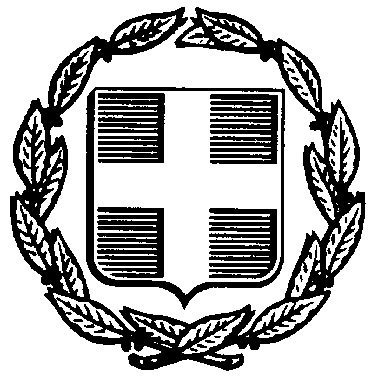 